Activistes voluntarisPots participar com a activista/ voluntari en les tasques d'administració, sensibilització o denúncia que realitzem. Per a això emplena el butlletí de col·laboració i envia'l a valencia@ecologistesenaccio.org Ens posarem en contacte amb tu.NomNom  CognomsEmailData de naixement Format de Data: DD/MM/AAAA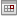 Dirección Dirección  Dirección 2  Ciudad  Província  Codi Postal PaísTelèfon (particular)Telèfon (treball)Experiència enInformáticaIdiomesFotografiàVídeoMaquetacióDibuixTeatreEscaladaPodria tirar una mà enTreball d'oficinaTraduccionsOrganització esdevenimentsPegar cartellsLlocs d'informacióDistribuir propagandaAccionsObservacions:Principio del formulario